Муниципальное бюджетное общеобразовательное учреждение«Основная общеобразовательная школа № 8»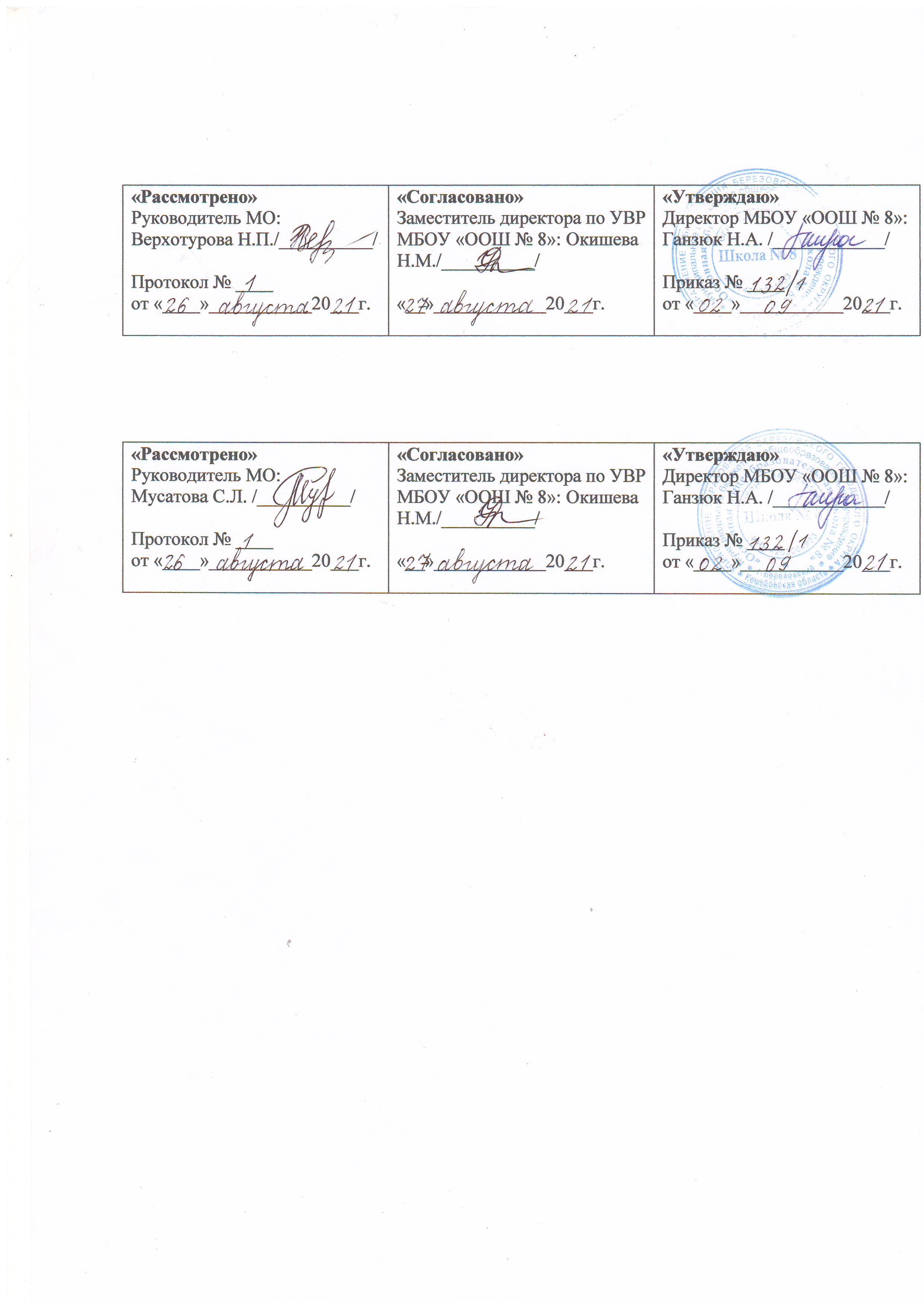 РАБОЧАЯ ПРОГРАММА НООВНЕУРОЧНОЙ ДЕЯТЕЛЬНОСТИ«ЧИТАЛОЧКА»/общекультурное направление/1 класс                      Составители:Смирнова В.П.,Полковникова М.В.,Власенко Е.А.,Белянина А.А.,учителя начальных классов2021СОДЕРЖАНИЕРезультаты освоения курса внеурочной деятельности …...………………….......…3-5      2.Содержание курса внеурочной деятельности с указанием форм организации и видов деятельности……...…………………………….………………………...…… 5-6      3.Тематическое планирование ………………………………..…………..…………..…6-8Результаты освоения курса внеурочной деятельностиЛичностные результаты:1) формирование основ российской гражданской идентичности, чувства гордости за свою Родину, российский народ и историю России, осознание своей этнической и национальной принадлежности; формирование ценностей многонационального российского общества; становление гуманистических и демократических ценностных ориентации;2) формирование  целостного,  социально  ориентированного  взгляда  на  мир  в егоорганичномединствеиразнообразииприроды,народов,культури религий;3) формирование уважительного отношения к иному мнению, истории и культуре других народов;4) овладение   начальными   навыками   адаптации   в   динамично   изменяющемся   иразвивающемся мире;5) принятие  и  освоение  социальной  роли  учащегося, развитие  мотивов  учебнойдеятельности формирование личностного смысла учения;6) развитие самостоятельности и личной ответственности за свои поступки, в том числе в информационной деятельности, на основе представлений о нравственных нормах,социальной справедливости свободе;7) формирование эстетических потребностей,	ценностей и чувств;8)  развитие  этических  чувств,  доброжелательности  и  эмоционально-нравственнойотзывчивости, понимания и сопереживания чувствам других людей;9)  развитие навыков сотрудничества со взрослыми и сверстниками в разных социальных ситуациях, умения не создавать конфликтов и находить выходы из спорных ситуаций;формирование установки на безопасный, здоровый образ жизни, наличие мотивации к творческому труду, работе на результат, бережному отношению к материальным и духовным ценностям.Метапредметные результаты:1) овладение способностью принимать и сохранять цели и задачи учебной деятельности, поискасредств ее осуществления;2) освоение способов решения проблем творческого и поискового характера;3) формирование умения планировать, контролировать и оценивать учебные действия всоответствии с поставленной задачей и условиями ее реализации; определять наиболее эффективныеспособы достижения результата;4) формирование умения понимать причины успеха/неуспеха учебной деятельности испособности конструктивно действовать даже в ситуациях неуспеха;5) освоение начальных форм познавательной и личностной рефлексии;6) использование знаково-символических средств представления информации для созданиямоделей изучаемых объектов и процессов, схем решения учебных и практических задач;7) активное использование речевых средств и средств информационных и коммуникационныхтехнологий (далее - ИКТ) для решения коммуникативных и познавательных задач;8) использование различных способов поиска (в справочных источниках и открытом учебноминформационном пространстве сети Интернет), сбора, обработки, анализа, организации, передачи иинтерпретации информации в соответствии с коммуникативными и познавательными задачами итехнологиями учебного предмета; в том числе умение вводить текст с помощью клавиатуры,фиксировать (записывать) в цифровой форме измеряемые величины и анализировать изображения,звуки, готовить свое выступление и выступать с аудио-, видео- и графическим сопровождением;соблюдать нормы информационной избирательности, этики и этикета;9) овладение навыками смыслового чтения текстов различных стилей и жанров в соответствиис целями и задачами; осознанно строить речевое высказывание в соответствии с задачамикоммуникации и составлять тексты в устной и письменной формах;10) овладение логическими действиями сравнения, анализа, синтеза, обобщения,классификации по родовидовым признакам, установления аналогий и причинно-следственныхсвязей, построения рассуждений, отнесения к известным понятиям;11) готовность слушать собеседника и вести диалог; готовность признавать возможностьсуществования различных точек зрения и права каждого иметь свою; излагать свое мнение иаргументировать свою точку зрения и оценку событий;12) определение общей цели и путей ее достижения; умение договариваться о распределениифункций и ролей в совместной деятельности; осуществлять взаимный контроль в совместнойдеятельности, адекватно оценивать собственное поведение и поведение окружающих;13) готовность конструктивно разрешать конфликты посредством учета интересов сторон исотрудничества;14) овладение начальными сведениями о сущности и особенностях объектов, процессов иявлений действительности (природных, социальных, культурных, технических и др.) в соответствиис содержанием конкретного учебного предмета;15) овладение базовыми предметными и межпредметными понятиями, отражающимисущественные связи и отношения между объектами и процессами;16) умение работать в материальной и информационной среде начального общего образования(в том числе с учебными моделями) в соответствии с содержанием конкретного учебного предмета.Ключевые и общепредметные компетенции:Ученик должен «уметь»:искать:опрашивать окружение;консультироваться у учителя;получать информацию;думать:устанавливать взаимосвязи между прошлыми и настоящими событиями;критически относиться к тому или иному высказыванию, предложению;уметь противостоять неуверенности и сложности;занимать позицию в дискуссиях и вырабатывать свое собственное мнение;оценивать произведения искусства и литературы;сотрудничать:уметь работать в группе;принимать решения;улаживать разногласия и конфликты;договариваться; разрабатывать и выполнять взятые на себя обязанности;приниматься за дело:включаться в группу или коллектив и внести свой вклад;доказать солидарность; организовать свою работу;адаптироваться:использовать новые технологии информации и коммуникации;стойко противостоять трудностям; находить новые решения.Из этого следует, что обучающиеся должны проявить способность мобилизовать полученные ранее знания, использовать практический опыт взрослых, проявить способность доказывать (обосновывать свою точку зрения), суметь организовать взаимосвязь прошлых и настоящих знаний в решении конкретной ситуации, т. е. пользоваться приобретенными ранее компетенциями. Знания, полученные таким образом, оказываются более прочными и качественными.В результате реализации программы учащиеся 1 класса должны уметь:Узнавать и различать такие жанры литературных произведений, как сказка и рассказ, стихотворение, и произведений фольклора: загадка, пословица, небылица, считалка,  прибаутка.Сочинять собственные загадки, считалки. Коллективно придумывать различные концовки к известным сказкам.Отвечать на вопросы по содержанию текста.Воспроизводить содержания текста по вопросам или картинному плану.Подробно пересказывать небольшие произведения с отчетливо выраженным сюжетом.Раскрывать содержания иллюстраций к произведению, соотнесение их с отрывками рассказа, нахождение в тексте предложений, соответствующих им.Уметь сопоставлять слова, близких по значению; понимать их значения в контексте: различение простейших случаев многозначности слов, Отыскивать в тексте (с помощью учителя) слов и выражений, характеризующих событие, действующих лиц, картины природы, воссоздание на этой основе соответствующих словесных картин.Рисовать иллюстрации к произведениям, составлять рассказ по собственному рисунку.Сравнивать предметы загадки и отгадки, находить в них общее, ценить образность в изображении предмета загадки.Содержание курса внеурочной деятельностис указанием форм организации и видов деятельности1 класс (33 ч.)           В круг чтения детей входят произведения отечественных и зарубежных писателей, составляющие золотой фонд литературы, произведения устного народного творчества, стихи, рассказы, сказки современных писателей. Произведения сгруппированы по жанрово-тематическому принципу. Главные темы отражают наиболее важные и интересные для данного возраста детей стороны их жизни и окружающего мира.Устное народное творчество 5ч.Загадки. Народные и литературные загадки в стихах и прозе.Малые фольклорные жанры: народные песенки, потешки.Рассказы о животных и о людях10ч.С. Маршак «Усатый полосатый».«У солнышка в гостях». Словацкая сказка.Е. Чарушин «Волчишко». С. Маршак «Детки в клетке».Ю. Тувим «Птичье радио». Н. Сладков «Лесные шорохи». М. Пришвин «Ёж».Русская народная сказка «Петушок – золотой гребешок».     С. Михалков «Как медведь трубку нашёл».С.  Баруздин «Как Алёшке учиться надоело».Литературные сказки 13ч.В. Берестов«Мастер птица».Ш. Перро «Красная шапочка».Ш. Перро «Мальчик с пальчик».К. Чуковский «Бармалей», «Краденое солнце», «Доктор Айболит».А. Томилин «Сказка о Веселом мастере на все руки».Стихи 5ч.С. Сахарнов «Самый лучший пароход». Р. Сеф. «Необычный пешеход».А. Барто «Мы с Тамарой».Е. Серов. Стихи и загадки.Э. Успенский «Чебурашка».А. Барто «Игрушки».Я.  Аким «Неумейка».Форма организации курса внеурочной деятельности: клубВиды деятельности:познавательнаяигроваятворческаяТематическое планирование1 класс№п\пНаименование разделов и темЧасы учебного времениПлановые сроки       прохожденияПримечание1.Литературные сказки.В. Берестов   «Мастер птица».12.Из серии «Мои первые книжки». С. Маршак «Усатый полосатый»,              «У солнышка в гостях». Словацкая сказка.13.Из серии «Мои первые книжки». С. Маршак «Усатый полосатый»,               «У солнышка в гостях». Словацкая сказка.14.«Ни окошек, ни дверей». Загадки. Народные и литературные загадки в стихах и прозе.15.«Ни окошек, ни дверей». Загадки. Народные и литературные загадки в стихах и прозе.16.«Ни окошек, ни дверей». Загадки. Народные и литературные загадки в стихах и прозе.17.Малые фольклорные жанры: народные песенки, потешки.18.Малые фольклорные жанры: народные песенки, потешки.19.Где живут книги?110.«Ребятам о зверятах». Книги о животных. Е. Чарушин «Волчишко». С. Маршак «Детки в клетке».111.«Ребятам о зверятах». Книги о животных. Е. Чарушин «Волчишко». С. Маршак «Детки в клетке».112.«Ребятам о зверятах». Книги о животных. Е. Чарушин «Волчишко». С. Маршак «Детки в клетке».113.«О хороших людях». С. Сахарнов «Самый лучший пароход». Р.Сеф. «Необычный пешеход». А. Барто «Мы с Тамарой».114.«О хороших людях». С. Сахарнов «Самый лучший пароход». Р. Сеф. «Необычный пешеход». А. Барто «Мы с Тамарой».115.Ш. Перро «Красная шапочка».116.Ш. Перро «Красная шапочка».117.Ш. Перро «Мальчик с пальчик».118.Ш. Перро «Мальчик с пальчик».119.«Лес не школа, а всему учит».  Ю. Тувим «Птичье радио». Н. Сладков «Лесные шорохи». М. Пришвин «Ёж».120.«Лес не школа, а всему учит».  Ю. Тувим «Птичье радио». Н. Сладков «Лесные шорохи». М. Пришвин «Ёж».121.Сказки о животных. Русская народная сказка «Петушок – золотой гребешок».     С. Михалков «Как медведь трубку нашёл».122.Сказки о животных. Русская народная сказка «Петушок – золотой гребешок».     С. Михалков «Как медведь трубку нашёл».123.Угадай - ка.  Стихи и загадки «Подскажи словечко».  Стихи и загадки Е. Серова.124.Друзья детства. К.Чуковский «Бармалей», «Краденое солнце».125.Друзья детства. К.Чуковский «Бармалей», «Краденое солнце».126.Друзья детства. К.Чуковский «Бармалей», «Краденое солнце».127.Из серии «Мои первые книжки». К.Чуковский «Доктор Айболит».128.Из серии «Мои первые книжки». К.Чуковский «Доктор Айболит».129.Ступеньки мастерства.  А. Томилин «Сказка о Веселом мастере на все руки»,   Я.  Аким «Неумейка».130.Ступеньки мастерства.  А. Томилин «Сказка о Веселом мастере на все руки»,   Я.  Аким «Неумейка».131.О любимых игрушках. Э. Успенский «Чебурашка», А. Барто «Игрушки».132.Про школу. С.  Баруздин «Как Алёшке учиться надоело».133.Итоговое занятие. Игра – викторина «Угадай сказку».1